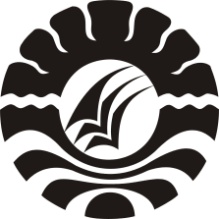 SKRIPSIPENGARUH PENGGUNAAN MEDIA LIBRE OFFICE TERHADAP HASIL BELAJAR  MATA PELAJARAN IPS SEJARAH PADA SISWA KELAS VII SMP NEGERI 6 TINAMBUNG KABUPATEN POLEWALI MANDARWARDIAPROGRAM STUDI TEKNOLOGI PENDIDIKANFAKULTAS ILMU PENDIDIKANUNIVERSITAS NEGERI MAKASSAR2017